RODINNÉ CENTRUM KOPRETINA SLOUPNICE                           nabízí kroužek 	      TVOŘIVÁ   DÍLNIČKAPRO DĚTI OD 5 DO 8 LETKroužek se bude konat v RC Kopretina ( budova školky-žlutá brána) každý sudý pátek od 15.30 do 17.00 hod. (kromě prázdnin a st. svátků). Lektorka si děti může vyzvednout  z MŠ.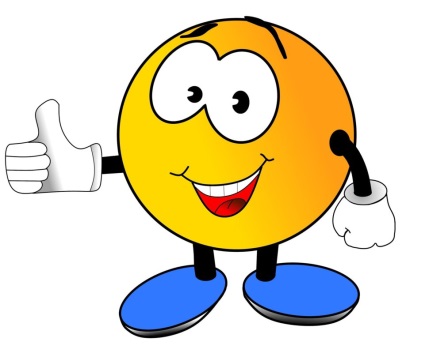 **** PRVNÍ LEKCE – pátek 6.10.2023 *****Zábavné tvoření pro děti mateřské a (1.,2.tř.)základní školy. Práce s různými materiály – papír, vlny, látky, korálky. Výroba drobných dekorací a dárečků. Lektorka: Božena SynoCena za kroužek činí 480,-- Kč (60,-- Kč/ lekce- 8 lekcí.) Poplatek za kroužek se bude vybírat do 31. 10. 2023.Přihlášky a informace na tel. č. 731 569 383.(Helena Dolečková)Projekt je spolufinancován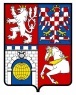 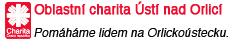 Pardubickým krajem	                     	                                                       